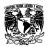 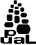 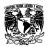 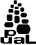 NMX-FF-036-1996. НЕИНДУСТРИАЛЬНЫЕ ПРОДУКТЫ ПИТАНИЯ. ЗЛАКИ. ПШЕНИЦА. (TRITICUM AESTIVUM L и TRITICUM DURUM DESF.). ТЕХНИЧЕСКИЕ ХАРАКТЕРИСТИКИ И МЕТОДЫ ИСПЫТАНИЙ. НЕПРОМЫШЛЕННЫЕ ПРОДОВОЛЬСТВЕННЫЕ ТОВАРЫ. ЗЕРНОВЫЕ. ПШЕНИЦА. (TRITICUM AESTIVUM L. and TRITICUM DURUM DESF.). ТЕХНИЧЕСКИЕ ХАРАКТЕРИСТИКИ И МЕТОДЫ ИСПЫТАНИЙ. МЕКСИКАНСКИЕ СТАНДАРТЫ. ГЛАВНОЕ УПРАВЛЕНИЕ ПО СТАНДАРТАМ.ВВЕДЕНИЕ В разработке настоящего мексиканского стандарта участвовали следующие учреждения и подразделения.Almacenes Nacionales de DepositoApoyos y Servicios a la Comercialización Agropecuaria (ASERCA) Asociación de Organismos de Agricultores del Sur de Sonora.Asociación Mexicana de Especialistas en Nutrición Animal Bodegas Rurales CONASUPO, S.A.Cámaras Harineras Regionales: De la Zona Centro, del Norte, del Golfo, del Distrito Federal, Estado de México y PueblaCentro Internacional de Mejoramiento de Maíz y Trigo Comité de Harineros de JaliscoComité Técnico de Normalización Nacional de Alimentos Balanceados para Animales Comité Técnico de Normalización Nacional de Productos Agrícolas, Pecuarios y Forestales Otros Productores Organizados Independientes de las Zonas Productoras de Trigo Productores Organizados de la Confederación Nacional de Propietarios RuralesSecretaría de Agricultura, Ganadería y Desarrollo RuralInstituto Nacional de Investigaciones Forestales Agrícolas y Pecuarias (INIFAP) Subsecretaría de Agricultura y Ganadería Dirección General de Política Agrícola Dirección General de Sanidad VegetalSubsecretaría de PlaneaciónSecretaría de Comercio y Fomento Industrial Dirección General de AbastoDirección General de Política de Comercio InteriorUnión Nacional de Productores de Trigo de la Confederación Nacional CampesinaЦЕЛЬ И ОБЛАСТЬ ПРИМЕНЕНИЯЦельЭтот мексиканский стандарт устанавливает требования, которым должна соответствовать пшеница. (Triticum aestivum L. и Triticum, durum, Desf ).Область примененияНастоящий мексиканский стандарт применяется к пшенице, которая продается на национальной территории.ИСТОЧНИКИДля правильного применения этого стандарта необходимо ознакомиться со следующими действующими мексиканскими стандартами:NMX-B-231. Сита для классификации сыпучих материалов.NMX-Z-012/1 Отбор проб для проверки по атрибутам. Часть 1 Общая информация и приложения.NMX-Z-012/2 Отбор проб для проверки. Часть 2 Методы отбора проб, таблицы и графики. NMX-Z-012/3 Отбор проб для проверки. Часть 3 Правило расчета определения планов отбора проб.NMX-Y-111. Отбор проб сбалансированного продовольствия и основных ингредиентов для животных.ОпределенияДля целей настоящего стандарта применяются следующие определения:КлассыСуществует два класса хлебопекарной пшеницы, которым соответствует вид Triticum aestivum L. и включающий группы 1, 2, 3 и 4, и пшеницу нехлебопекарного типа, соответствующую Triticum durum Desf, составляющую группу 5.Класс хлебопекарной пшеницы (Triticum aestivum L.)Это пшеница, из которой изготавливается мука для хлеба, печенья, лепешек и др., которая подразделяется на четыре группы (группы 1, 2, 3 и 4.) в соответствии с качественными характеристиками клейковины.Группа 1 (пшеница с высоким уровнем клейковины)Это тот, который обладает прочными и вязко-эластичными свойствами, подходящими для механизированной хлебопекарной промышленности и смесей с мягкой пшеницей.Группа 2 (пшеница со средним уровнем клейковины)Обладает характеристиками прочности и вязко-эластичных свойств, подходящих для ремесленной и полумеханизированной хлебной промышленности, а также для смесей с мягкой пшеницей.Группа 3 (мягкая пшеница с низким уровнем клейковины)Обладает характеристиками прочности и вязкоупругими свойствами, подходящими для измельчения и производства печенья и других продуктов.Группа 4 (пшеница с вязкой клейковиной)Обладает низкой прочностью и высокими значениями упругости, подходит для смесей и производства муки с различным потенциалом использования в производстве кондитерских изделий, печенья и других продуктов.Пшеница не хлебопекарного типа (Triticum durum Desf )Это пшеница, подходящая для изготовления макарон и других продуктов, и она соответствует группе 5.Группа 5 (зерно кристаллическое)Подходит для производства манной крупы, используемой в производстве макаронных изделий и других продуктов.Контрастные классы Под зернами контрастных классов понимаются смеси пшеницы хлебопекарного и не хлебопекарного классов.Плотность (гектолитрический вес)Это массовое содержание (вес) чистого зерна в объеме (гектолитре), выраженное в килограммах на гектолитр (кг / гл).КлейковинаИменно белковая фракция теста, полученная из пшеничной муки, придает тесту вязкоупругость. Эта характеристика специфична для каждого сорта и указывается в его регистрации и рекомендации о типе продуктов, в которых он может быть лучше всего использован.Зерно пшеницыЗерно, полученное из видов Triticum aestivum L. и Triticum durum Desf.Поврежденные зернаЭто зерна и фракции зерен, подверженные воздействию тепла, насекомых, микроорганизмов, прорастанию, морозу, а также незрелые зерна.Зерна, поврежденные воздействием теплаЭто зерна и фракции зерен пшеницы, которые имеют темно-коричневый цвет, вызванный нагреванием.Зерна, поврежденные углем Это зерна и фракции зерен, поврежденные грибами видов Tilletia caries, Tilletia controversa, Tilletia indica, которые теряют свою консистенцию и приобретают черноватую окраску как снаружи, так и внутри, а также имеют характерный запах.Зерна, поврежденные частичным углеродом (Tilletia indica, sin Neovossia indica).Это зерна и фракции зерна пшеницы, которые повреждены Tilletia indica, без Neovossia indica.Зерна, поврежденные прорастаниемЭто зерна и фракции зерен пшеницы, на которых виден новый проросток или околоплодник на открытом ростке на любой из фаз прорастания.Зерна, поврежденные морозомЭто зерна и фракции зерен пшеницы, которые имеют морщинистость в околоплоднике и темную окраску эндосперма.Незрелые зернаЭто зерна и их фракции, имеющие зеленоватый оттенок, потому что они не достигли своей физиологической зрелости.Зерна, поврежденные насекомымиЭто зерна и фракции зерен пшеницы, которые имеют отверстия, происходящие от этих организмов.Зерна, поврежденные микроорганизмамиЭто зерна и фракции зерен пшеницы, которые подверглись воздействию на своей поверхности и / или внутри в результате их развития.Битые зернаЭто фракции зерна пшеницы, которые не проходят через сито 1,98 мм.Контрастные группы Контрастные группы относятся к тем, которые включены в класс хлебопечения, и следующие для групп 1 и 2: 3 считается контрастирующей группой, а для группы, обозначенной как 3, группы 1, 2 и 4 считаются контрастирующими.ВлажностьЭто вода, содержащаяся в пшенице, выраженная в процентах от массы (веса) на влажной основе, ее определение производится любым методом с минимальной точностью ± 0,1%.ПримесиЭто любой материал, который не удерживается в сите 1,98 мм. Также примесями считаются зерна, покрытые оболочкой, которая легко не снимается.ПробаЭто репрезентативная часть анализируемой партии зерен, которая взята из разных ее частей.СортаЭто группа зерен растений со схожими характеристиками, которые считаются однородными, потому что можно описать их однородность, она стабильна, потому что сохраняет свои особенности с течением времени, и, различная, потому что ее можно отличить от других сортов.КЛАССИФИКАЦИЯ И НАЗНАЧЕНИЕ ПРОДУКТА	Классификация Пшеница, являющаяся объектом этого стандарта, подразделяется на три класса качества: Мексика 1Мексика 2Мексика 3НазначениеПшеница трех сортов качества подразделяется на два класса: хлебопекарные, которые соответствуют видам Triticum aestivum L. и которые включают группы 1, 2, 3 и 4, и нехлебопекарные сорта пшеницы, соответствующие Triticum durum Desf., включая группу 5.Технические условия Все классы качества и классы, включенные в настоящий Стандарт, должны соответствовать как минимум следующим требованиям:ЗапахХарактеристика для здорового, сухого и чистого зерна пшеницы. Ни в какой степени качества пшеница не допускается с запахами влаги, ферментации, прогорклости, плесени или любого постороннего запаха, это определяется в соответствии с методом, описанным в 7. 1.ВлажностьДля целей этого стандарта максимально допустимая влажность в любом из трех сортов качества составляет 13%. Определение влажности производится в соответствии с процедурой, изложенной в подпункте 7.2.Таблица 1. Физические характеристики качественных сортов пшеницы.(*) Сумма поврежденных зерен, примесей и битых зерен не должна превышать максимального уровня этих параметров.(**) Значения контрастных групп включают значения, соответствующие контрастным классам.Допускается до 5 семенных коробочек головни видов Tilletia caries и Tilletia controversa в 100 г образца. Допускается не более 5% по массе ядер, поврежденных частичной головней (Tilletia indica syn. Neovosia indica). Массу (вес) партий пшеницы следует выражать при влажности 13%.Примечание 1. См. Приложения A, B, C и DОТБОР ПРОБОтбор образцов продукции может быть установлен по взаимной договоренности продавца и покупателя. При отсутствии этого соглашения рекомендуется следовать мексиканским стандартам NMX-Z-012/1, 2 и 3, NMX-Y-111 (см. 2 ссылки) или методике, описанной ниже.МатериалыХолщовый, полиэтиленовый и/или крафт-мешокЭтикетки для идентификации проб Степлер, скобы и подвязкиПриборыТройные рычажные весы с чувствительностью 0,1 г.Аналитические весы с чувствительностью 0,001 г.Ручной конический пробоотборник или бур для взятия пробы.Проботборник автоматический.Зонд из 11, 16 и 29 отдельных или непрерывных ячеек в случае хранения зерна насыпью.Делительный гомогенизатор типа Boerner или аналогичный для зерна.Примечание 2. Все измерительные приборы должны быть откалиброваны в лаборатории, аккредитованной Национальной системой калибровки (SNC).Процедура отбора пробНавал в состоянии покояДля отбора проб сыпучего продукта следует следовать общей схеме, которая заключается в построении воображаемого квадрата или прямоугольника и извлечении из него частей зерна во всех четырех углах, а также из центральной точки. Эта схема согласована между сторонами, которые ее реализуют, на основе следующих аспектов:Размер наваломДизайн складаГлубина насыпиМасса наваломТип транспортного средстваУпакованный продуктДля отбора проб необходимо следовать общей схеме, воображаемой зигзагообразной траектории, которая должна охватывать всю высоту каждой из видимых граней укладки в грузовом отсеке или транспортном средстве, покрывая от первой до последней укладки.Подготовка пробыРепрезентативная выборка (см. 3.26) для проведения анализа гомогенизируют и делят либо вручную, либо подразделениями с использованием гомогенизатора и получают следующие подвыборки: 1 кг для определения примесей, и из этой подвыборки берут 25 г для проведения селективного анализа, а также 250 г для определения влажности зерна.Примечание 3. Репрезентативная выборка должна быть взята в двух экземплярах, одна из которых используется для проведения анализа, а другая проба должна храниться в качестве справки или файла, который используется в случае разногласий, эта проба должна храниться в подходящей упаковке, позволяющей сохранять качественные характеристики.Методы отбора пробЧтобы определить физические характеристики качества продукта, являющегося предметом этого стандарта, и проверить, соответствует ли партия установленным физическим спецификациям, должны применяться следующие методы испытаний.ЗапахЭтот параметр проверяется органолептически в соответствии со следующей процедурой: после того, как репрезентативная проба собрана, она помещается в мешок, аналитик приступает к восприятию запаха, открывая мешок с репрезентативной пробой после встряхивания его содержимого в течение приблизительно одной минуты, чтобы пшеница выделила, содержащийся в ней запах.Пшеница с плесневым, влажным, бродящим, гниющим, прогорклым или каким-либо странным запахом не допускается ни при каких степенях качествах. Это определение должно быть сделано не позднее, чем через 4 часа после открытия пакета.Примечание 4. определение запаха выполняется на негомогенизированном образце.Примечание 5. после проведения анализа запаха образец должен быть гомогенизирован и разделен на две подвыборки в соответствии с пунктом 6.4.ВлажностьОсновные положенияОпределить количество воды, содержащейся в зерне, исходя из электропроводности воды.ПриборыЭлектронный анализатор влажности или аналогичный ему. Ртутный или цифровой термометр.ПроцедураПодвыборку (см. 6 4), полученную в гомогенизаторе для определения влажности (250 г), вылить в сливную воронку детерминатора влажности, ввести термометр для измерения температуры зерна.Калибровать прибор, определяющий влажность (правильно следовать инструкциям по эксплуатации и управления прибора в соответствии с руководством по эксплуатации). Опорожните воронку и отрегулируйте иглу циферблата. Возьмите показания, выполнив соответствующую коррекцию по температуре и получите процент влажности.Выражение результатовРезультат должен быть дан в процентах (%), выраженных до одной десятой процентной единицы.Примеси Основные положенияСостоит из отделения и количественного определения посторонних веществ, которые проходят через сито с треугольными отверстиями 1,98 мм, а также любого материала, который, хотя и не прошел через сито, отличается от зерна.ПриборыТройные рычажные весы с чувствительностью 0.1 гАналитические весы с чувствительностью 0.001 гСито с треугольными отверстиями 1,98 mmЛистовой лотокПроцедурыВозьмите образец, полученный в гомогенизаторе (см. 6.4), и вылейте его в поддон весов, убедившись, что это действительно килограмм пшеницы, поместите сито с треугольными отверстиями на нижний поддон, вылейте образец пшеницы на чашу весов. сито, встряхивайте колебательными и круговыми движениямипримерно одну минуту, чтобы облегчить отделение примесей или сорняков, семян сорняков, камней, комьев, насекомых и экскрементов грызунов.Весь материал, который не прошел через сито и отличается от зерна, отделяется вручную, интегрируя эту часть в нижний лоток. Определите примеси согласно подразделу 7.3.4.Выражение результатовПримеси указываются в процентах (%), результат выражается с точностью до одной десятой процентной единицы и определяется, как указано ниже:% примеси = масса примесей x 1001,000 гПлотность (гектолитрический вес)ОбоснованиеОн заключается в определении массы зерна на единицу объема.МатериалДеревянный шабер длиной 30 см, шириной 5 см и толщиной 3 мм.ПриборыАналитические весы (удельный вес).ПроцедураОтрегулируйте баланс плотности; насыпать в загрузочную воронку 1000 г пшеницы (см. 6.4); давая зерну свободно опускаться в емкость, свободно соскребите зерно тремя зигзагообразными движениями; поставьте емкость на стрелку весов и определите абсолютную плотность (гектолитр) зерна.Результат тестаПолученная плотность зерна (гектолитр) указывается в кг/гл.Выборочный анализПоврежденные и битые зернаПриборыТройные рычажные весы с чувствительностью 0.1 г.Аналитические весы с чувствительностью 0.001 г.ПроцедураДля выборочного анализа взвешивают 25 г чистой пшеницы, то есть ту, которая остается после определения примесей на сите. Разделение зерен с четко определенными повреждениями и зерен с сомнительными признаками повреждения, которые более подробно наблюдаются в надкожице, эндосперме и эмбрионе, чтобы определить тип повреждения (см. 3 Определения). Общее количество поврежденных зерен - это сумма того, что было получено для различных концепций.Кроме того, в этом анализе определяются дробленые зерна.О поврежденных и сломанных зернах сообщают отдельно в соответствии с аналитической диаграммой последовательности (см. Рисунок 1). Определите поврежденные и битые зерна согласно подразделу 7.5.1.3.Выражение результатовПоврежденные и сломанные зерна должны быть выражены в процентах (%) до одной десятой процентной единицы. Определяется в соответствии со следующим выражением:% поврежденные зерна = масса поврежденных зерен x 10025 г% сломанные зерна = масса сломанных зерен x 10025 гКонтрастные группы и классыОбоснованиеОтделяются группы пшеницы 1, 2, 3, 4, или 5 и виды хлебопекарной и не хлебопекарной пшеницы.ПриборыТройные рычажные весы с чувствительностью 0.l гАналитические весы с чувствительностью 0.001 г.ПроцедураНа основе образца 25 г чистой пшеницы, использованного при определении поврежденных и сломанных зерен, определяется, соответствует ли анализируемый образец пшеницы группам 1, 2, 3, 4 или 5 и хлебобулочным и не хлебобулочным классам (см. 3 определения), взвешивая общее количество зерен в разных группах, выражаясь в процентах, до одной десятой процентной единицы.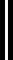 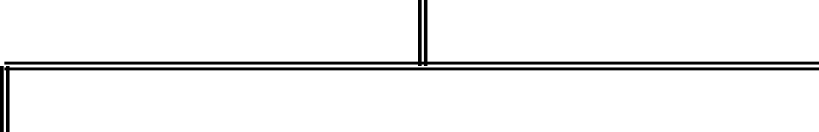 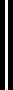 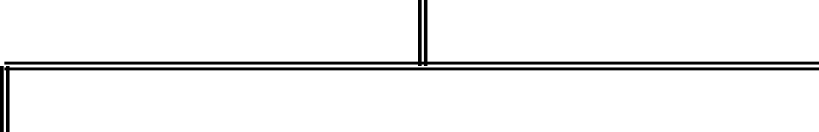 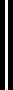 7.5.2.3 Выражение результатов% зерна контрастных групп или классов = Масса зерен групп 1,2,3,4, или 5 x 10025 гРисунок 1 Аналитическая диаграмма последовательности физических характеристик пшеницы.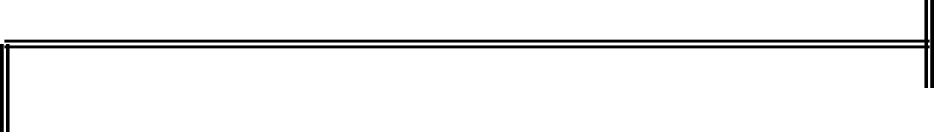 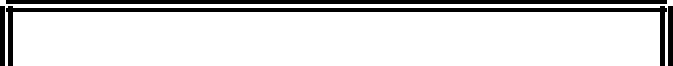 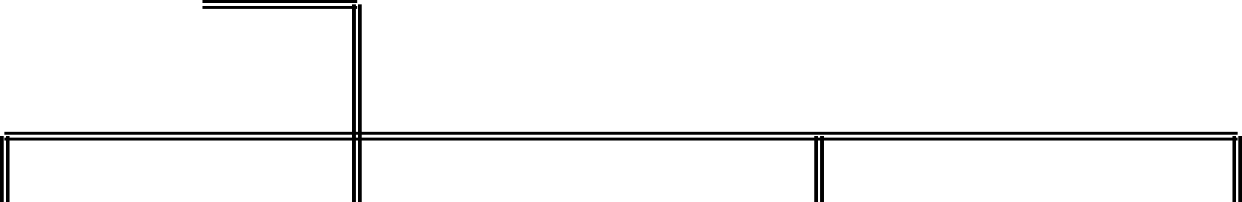 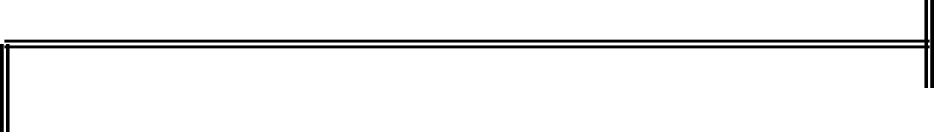 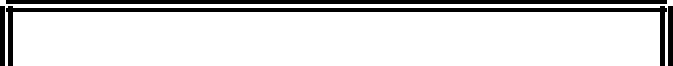 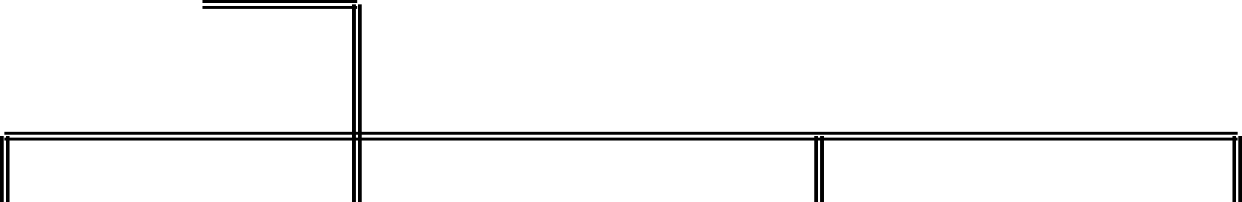 БИБЛИОГРАФИЯInspección de Trigo en Cooperación con el Servicio Federal de Inspección de Granos del Departamento de Agricultura de los Estados Unidos de América, pagina 57.NMX-FF-034-1995-SCFI. Productos alimenticios no industrializados. Cereales Maíz (Zea- mays L.). Especificaciones y métodos de prueba.NMX-FF-036-SCFI-1984. Productos Alimenticios No Industrializados para Uso Humano. Cereales. Trigo (Triticum aestivum L. y Triticum duru Desf.) Especificaciones.NMX-FF-055-SCFI-1984. Productos alimenticios no industrializados para uso humano. Cereales. Trigo. Método de prueba.NMX-FF-038-1995-SCF. Productos alimenticios no industrializados para consumo humano. Leguminosas. Frijol (Phaselous vulgaris L.) Especificaciones y métodos de prueba.NMX-Z-013/01-1977. Guía para la redacción estructuración y presentación de las Normas Mexicanas.NOM-008-SCFI-1993. Sistema General de Unidades de Medida. Norma internacional CODEX STAN 199/1995 - "Trigo y trigo duro".Tipples, K.H. 1993. Características de Calidad de los trigos para exportación del Oeste de Canadá. Laboratorios de Calidad.СОБЛЮДЕНИЕ МЕЖДУНАРОДНЫХ СТАНДАРТОВ.Настоящий стандарт частично соответствует международному стандарту. CODEX STAN 199/1995  ПРИЛОЖЕНИЕ A"Образец вне стандарта" или "степень образца" считается пшеницей, которая не соответствует спецификациям качества от Мексики 1 до Мексики 3 или имеет стекло, камни, металлы или запахи плесени, ферментации, гниения или любого нежелательного запаха; или экскременты; или ее качество недотягивает по какой-либо другой причине.ПРИЛОЖЕНИЕ BЗерна пшеницы, предназначенные для потребления человеком и домашним скотом, ни в коем случае не должны приниматься с доказательством того, что они были обработаны для посева семян или с применением пестицидов, фунгицидов, инсектицидов или других химических продуктов, которые выходят за рамки санитарных правил «Межсекретариатской комиссии по контролю за производством и использованием пестицидов, удобрений и токсичных веществ (CICOPLAFEST)»; Допускаются только химические вещества, специально разрешенные для использования в целях консервации. Пшеница также не должна содержать экскрементов грызунов или других животных, а также токсичных семян, угрожающих здоровью человека.ПРИЛОЖЕНИЕ CПрисутствие Tilletia indica вызовет ограничения на приемку соответствующей партии. Присутствие этого заболевания требует уведомления Главного управления здоровья растений о применении мер, указанных в Национальной кампании против частичной головни пшеницы. На этот продукт распространяются санитарные правила, установленные Министерствами сельского хозяйства, животноводства и развития сельских районов, а также Министерством здравоохранения.Частичная головня отличается от других углеродов Tilletia caries и Tilletia controversa, потому что в первом случае атака происходит с повреждением околоплодник или внешней оболочки и эндосперма, постепенно прогрессируя от зародышевой области к дистальной области, что может отразиться в зрелом зерне в виде следов поражения, которое можно спутать с «черным концом», до поражения всего зерна, при котором остается только частично распавшийся околоплодник и наличие черных спор, характерных для частичной головни.У другой головни (Tilletia caries и Tilletia controversa) атака вызывает полный распад эндосперма, который заменяется спорами этих грибов. Фундаментальная характеристика, которая отличает его от частичной головни, заключается в том, что околоплодник не подвергается атаке в его физической целостности, поэтому образуются «капсулы». Внешняя часть - это околоплодник зерна, а внутренняя часть - споры гриба темно-коричневого цвета.ПРИЛОЖЕНИЕ DЧисло падения. Индекс активности альфа-амилазы.Метод «числа падения» в секундах будет использоваться для определения активности фермента альфа-амилазы в пшенице из регионов с проблемами прорастания. Пшеница приемлемого ферментативного качества считается пшеницей с минимальным «числом падения» 250 с.ПараметрПараметрОценка качестваОценка качестваОценка качестваПараметрПараметрМексика 1Мексика 2Мексика  3Масса при испытании на плотность кг / гл минимум.Группы 1,2,3,4 y 5767468Масса при испытании на плотность кг / гл минимум.Группа 3747268Поврежденные зерна, % в массе при максимальном весеПоврежденные зерна, % в массе при максимальном весе2.04.07.0Зерна дробленные, % в массе при максимальном весеЗерна дробленные, % в массе при максимальном весе3.05.08.0Примеси, % в массе при максимальном весеПримеси, % в массе при максимальном весе2.03.05.0Общее количество дефектов, % по массе при максимальном весе (*)Общее количество дефектов, % по массе при максимальном весе (*)4.06.09.0Пшеница других классов,% по массе при максимальном весе.Контрастные классы1.02.03.0Пшеница других классов,% по массе при максимальном весе.Контрастные группы (**)3.05.010.0